Ciudad de México,    28      de ________A__g_o__s_t_o________ de   __2_0__2_3__.Por así convenir a mis intereses, por este conducto solicito la inscripción o reinscripción al           grado, grupo   	Plantel arriba citado. Para ello, hago entrega de la siguiente documentación: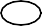 En el Acta de nacimiento o Documento equivalenteAntecedente académicoNingunoBajo protesta de decir verdad, manifiesto que la documentación y/o los datos en el presente documento son verdaderos y que, en caso de presentar información o documentación falsa, seré acreedor(a) a las sanciones aplicables por la autoridad competente. Para lo cual me identifico con: Credencial para votar por el INEPasaporteNingunoOtro:   	Así mismo manifiesto que he leído el aviso de privacidad que me fue notificado sobre el tratamiento de la información presentada correspondiente a mi menor hijo(a) en su calidad de alumno de esta Institución Educativa.Firma de conformidadNombre y firma de la madre, padre de familia o tutor   LA REALIZACIÓN DE ESTE TRÁMITE ES GRATUITO  Ciudad de México,    28     de________A__g_o__s_t_o________de   2023Estimado Sr. (a): 	La Secretaría de Educación Pública le informa que el alumno (a):Con CURP: 	OP:	Folio:	Fecha de Nacimiento: 	Queda formalmente inscrito en el Grado: ______Grupo: _______Turno:  	De la Escuela: ESCUELA SECUNDARIA TÉCNICA 66	CCT: 09DST0066I	Con atención,La Dirección de la EscuelaSELLOPIOQUINTO RICARDO OJEDA MONROYNombre y firma del director(a) del plantelAviso de PrivacidadCon fundamento en los artículos 16 y 73 fracción XXIX-O de la Constitución Política de los Estados Unidos Mexicanos y del Artículo 22 fracciones II y V   de la Ley General de Protección de Datos Personales en Posesión   de Sujetos Obligados, la Autoridad Educativa Federal   en la   Ciudad de México (AEFCM), es la responsable del tratamiento de los datos personales que nos proporcione, los cuáles serán utilizados para atender su ''Solicitud de Inscripción o Reinscripción'' (INS-10) a través del Sistema Integral de Información Escolar en WEB (SIIE WEB) en las diferentes modalidades de Educación Básica. Así como realizar informes estadísticos con la finalidad de dar seguimiento a los avances interinstitucionales inherentes a este servicio educativo.Si deseas conocer nuestro aviso de privacidad integral, lo podrás consultar en nuestro portal de internet www.gob.mx/aefcmSOLICITUD DE INSCRIPCIÓN O REINSCRIPCIÓNSOLICITUD DE INSCRIPCIÓN O REINSCRIPCIÓNSOLICITUD DE INSCRIPCIÓN O REINSCRIPCIÓNSOLICITUD DE INSCRIPCIÓN O REINSCRIPCIÓNSOLICITUD DE INSCRIPCIÓN O REINSCRIPCIÓNSOLICITUD DE INSCRIPCIÓN O REINSCRIPCIÓNSOLICITUD DE INSCRIPCIÓN O REINSCRIPCIÓNSOLICITUD DE INSCRIPCIÓN O REINSCRIPCIÓNSOLICITUD DE INSCRIPCIÓN O REINSCRIPCIÓNSOLICITUD DE INSCRIPCIÓN O REINSCRIPCIÓNSOLICITUD DE INSCRIPCIÓN O REINSCRIPCIÓNSOLICITUD DE INSCRIPCIÓN O REINSCRIPCIÓNSOLICITUD DE INSCRIPCIÓN O REINSCRIPCIÓNSOLICITUD DE INSCRIPCIÓN O REINSCRIPCIÓNSOLICITUD DE INSCRIPCIÓN O REINSCRIPCIÓNSOLICITUD DE INSCRIPCIÓN O REINSCRIPCIÓNSOLICITUD DE INSCRIPCIÓN O REINSCRIPCIÓNSOLICITUD DE INSCRIPCIÓN O REINSCRIPCIÓNSOLICITUD DE INSCRIPCIÓN O REINSCRIPCIÓNSOLICITUD DE INSCRIPCIÓN O REINSCRIPCIÓNSOLICITUD DE INSCRIPCIÓN O REINSCRIPCIÓNSOLICITUD DE INSCRIPCIÓN O REINSCRIPCIÓNSOLICITUD DE INSCRIPCIÓN O REINSCRIPCIÓNSOLICITUD DE INSCRIPCIÓN O REINSCRIPCIÓNSOLICITUD DE INSCRIPCIÓN O REINSCRIPCIÓNSOLICITUD DE INSCRIPCIÓN O REINSCRIPCIÓNSOLICITUD DE INSCRIPCIÓN O REINSCRIPCIÓNSOLICITUD DE INSCRIPCIÓN O REINSCRIPCIÓNSOLICITUD DE INSCRIPCIÓN O REINSCRIPCIÓNSOLICITUD DE INSCRIPCIÓN O REINSCRIPCIÓNSOLICITUD DE INSCRIPCIÓN O REINSCRIPCIÓNSOLICITUD DE INSCRIPCIÓN O REINSCRIPCIÓNSOLICITUD DE INSCRIPCIÓN O REINSCRIPCIÓNCICLO ESCOLAR 2023-2024CICLO ESCOLAR 2023-2024CICLO ESCOLAR 2023-2024CICLO ESCOLAR 2023-2024CICLO ESCOLAR 2023-2024CICLO ESCOLAR 2023-2024CICLO ESCOLAR 2023-2024CICLO ESCOLAR 2023-2024CICLO ESCOLAR 2023-2024CICLO ESCOLAR 2023-2024CICLO ESCOLAR 2023-2024CICLO ESCOLAR 2023-2024CICLO ESCOLAR 2023-2024CICLO ESCOLAR 2023-2024CICLO ESCOLAR 2023-2024CICLO ESCOLAR 2023-2024CICLO ESCOLAR 2023-2024CICLO ESCOLAR 2023-2024CICLO ESCOLAR 2023-2024CICLO ESCOLAR 2023-2024CICLO ESCOLAR 2023-2024CICLO ESCOLAR 2023-2024CICLO ESCOLAR 2023-2024CICLO ESCOLAR 2023-2024CICLO ESCOLAR 2023-2024CICLO ESCOLAR 2023-2024CICLO ESCOLAR 2023-2024INSREINSREINSREINSREINSREINSNIVEL EDUCATIVO:NIVEL EDUCATIVO:NIVEL EDUCATIVO:NIVEL EDUCATIVO:NIVEL EDUCATIVO:NIVEL EDUCATIVO:NIVEL EDUCATIVO:NIVEL EDUCATIVO:PREESCOLARPREESCOLARPREESCOLARPREESCOLARPREESCOLARPREESCOLARPREESCOLARPRIMARIAPRIMARIAPRIMARIAPRIMARIAPRIMARIAPRIMARIAPRIMARIAPRIMARIAPRIMARIAPRIMARIAPRIMARIASECUXNDARIASECUXNDARIASECUXNDARIASECUXNDARIASECUXNDARIASECUXNDARIASECUXNDARIAESCUELA: ESCUELA SECUNDARIA TÉCNICA 66ESCUELA: ESCUELA SECUNDARIA TÉCNICA 66ESCUELA: ESCUELA SECUNDARIA TÉCNICA 66ESCUELA: ESCUELA SECUNDARIA TÉCNICA 66ESCUELA: ESCUELA SECUNDARIA TÉCNICA 66ESCUELA: ESCUELA SECUNDARIA TÉCNICA 66ESCUELA: ESCUELA SECUNDARIA TÉCNICA 66ESCUELA: ESCUELA SECUNDARIA TÉCNICA 66ESCUELA: ESCUELA SECUNDARIA TÉCNICA 66ESCUELA: ESCUELA SECUNDARIA TÉCNICA 66ESCUELA: ESCUELA SECUNDARIA TÉCNICA 66ESCUELA: ESCUELA SECUNDARIA TÉCNICA 66ESCUELA: ESCUELA SECUNDARIA TÉCNICA 66ESCUELA: ESCUELA SECUNDARIA TÉCNICA 66ESCUELA: ESCUELA SECUNDARIA TÉCNICA 66ESCUELA: ESCUELA SECUNDARIA TÉCNICA 66ESCUELA: ESCUELA SECUNDARIA TÉCNICA 66ESCUELA: ESCUELA SECUNDARIA TÉCNICA 66ESCUELA: ESCUELA SECUNDARIA TÉCNICA 66ESCUELA: ESCUELA SECUNDARIA TÉCNICA 66ESCUELA: ESCUELA SECUNDARIA TÉCNICA 66ESCUELA: ESCUELA SECUNDARIA TÉCNICA 66ESCUELA: ESCUELA SECUNDARIA TÉCNICA 66ESCUELA: ESCUELA SECUNDARIA TÉCNICA 66ESCUELA: ESCUELA SECUNDARIA TÉCNICA 66ESCUELA: ESCUELA SECUNDARIA TÉCNICA 66ESCUELA: ESCUELA SECUNDARIA TÉCNICA 66CCT: 09DST0066ICCT: 09DST0066ICCT: 09DST0066ICCT: 09DST0066ICCT: 09DST0066ICCT: 09DST0066IDIRECCIÓN DEL PLANTEL:	CALLE 6 S/N Y CIRCUNVALACIÓNDIRECCIÓN DEL PLANTEL:	CALLE 6 S/N Y CIRCUNVALACIÓNDIRECCIÓN DEL PLANTEL:	CALLE 6 S/N Y CIRCUNVALACIÓNDIRECCIÓN DEL PLANTEL:	CALLE 6 S/N Y CIRCUNVALACIÓNDIRECCIÓN DEL PLANTEL:	CALLE 6 S/N Y CIRCUNVALACIÓNDIRECCIÓN DEL PLANTEL:	CALLE 6 S/N Y CIRCUNVALACIÓNDIRECCIÓN DEL PLANTEL:	CALLE 6 S/N Y CIRCUNVALACIÓNDIRECCIÓN DEL PLANTEL:	CALLE 6 S/N Y CIRCUNVALACIÓNDIRECCIÓN DEL PLANTEL:	CALLE 6 S/N Y CIRCUNVALACIÓNDIRECCIÓN DEL PLANTEL:	CALLE 6 S/N Y CIRCUNVALACIÓNDIRECCIÓN DEL PLANTEL:	CALLE 6 S/N Y CIRCUNVALACIÓNDIRECCIÓN DEL PLANTEL:	CALLE 6 S/N Y CIRCUNVALACIÓNDIRECCIÓN DEL PLANTEL:	CALLE 6 S/N Y CIRCUNVALACIÓNDIRECCIÓN DEL PLANTEL:	CALLE 6 S/N Y CIRCUNVALACIÓNDIRECCIÓN DEL PLANTEL:	CALLE 6 S/N Y CIRCUNVALACIÓNDIRECCIÓN DEL PLANTEL:	CALLE 6 S/N Y CIRCUNVALACIÓNDIRECCIÓN DEL PLANTEL:	CALLE 6 S/N Y CIRCUNVALACIÓNDIRECCIÓN DEL PLANTEL:	CALLE 6 S/N Y CIRCUNVALACIÓNDIRECCIÓN DEL PLANTEL:	CALLE 6 S/N Y CIRCUNVALACIÓNDIRECCIÓN DEL PLANTEL:	CALLE 6 S/N Y CIRCUNVALACIÓNDIRECCIÓN DEL PLANTEL:	CALLE 6 S/N Y CIRCUNVALACIÓNDIRECCIÓN DEL PLANTEL:	CALLE 6 S/N Y CIRCUNVALACIÓNDIRECCIÓN DEL PLANTEL:	CALLE 6 S/N Y CIRCUNVALACIÓNDIRECCIÓN DEL PLANTEL:	CALLE 6 S/N Y CIRCUNVALACIÓNDIRECCIÓN DEL PLANTEL:	CALLE 6 S/N Y CIRCUNVALACIÓNDIRECCIÓN DEL PLANTEL:	CALLE 6 S/N Y CIRCUNVALACIÓNDIRECCIÓN DEL PLANTEL:	CALLE 6 S/N Y CIRCUNVALACIÓNDIRECCIÓN DEL PLANTEL:	CALLE 6 S/N Y CIRCUNVALACIÓNDIRECCIÓN DEL PLANTEL:	CALLE 6 S/N Y CIRCUNVALACIÓNDIRECCIÓN DEL PLANTEL:	CALLE 6 S/N Y CIRCUNVALACIÓNDIRECCIÓN DEL PLANTEL:	CALLE 6 S/N Y CIRCUNVALACIÓNDIRECCIÓN DEL PLANTEL:	CALLE 6 S/N Y CIRCUNVALACIÓNDIRECCIÓN DEL PLANTEL:	CALLE 6 S/N Y CIRCUNVALACIÓNC.C.T. DE PROCEDENCIA: (EN CASO DE REINSCRIPCIÓN POR TRASLADO O PROMOCIÓN DE NIVEL EDUCATIVO DE EDUCACIÓN PREESCOLAR, PRIMARIA Y SECUNDARIA)C.C.T. DE PROCEDENCIA: (EN CASO DE REINSCRIPCIÓN POR TRASLADO O PROMOCIÓN DE NIVEL EDUCATIVO DE EDUCACIÓN PREESCOLAR, PRIMARIA Y SECUNDARIA)C.C.T. DE PROCEDENCIA: (EN CASO DE REINSCRIPCIÓN POR TRASLADO O PROMOCIÓN DE NIVEL EDUCATIVO DE EDUCACIÓN PREESCOLAR, PRIMARIA Y SECUNDARIA)C.C.T. DE PROCEDENCIA: (EN CASO DE REINSCRIPCIÓN POR TRASLADO O PROMOCIÓN DE NIVEL EDUCATIVO DE EDUCACIÓN PREESCOLAR, PRIMARIA Y SECUNDARIA)C.C.T. DE PROCEDENCIA: (EN CASO DE REINSCRIPCIÓN POR TRASLADO O PROMOCIÓN DE NIVEL EDUCATIVO DE EDUCACIÓN PREESCOLAR, PRIMARIA Y SECUNDARIA)C.C.T. DE PROCEDENCIA: (EN CASO DE REINSCRIPCIÓN POR TRASLADO O PROMOCIÓN DE NIVEL EDUCATIVO DE EDUCACIÓN PREESCOLAR, PRIMARIA Y SECUNDARIA)C.C.T. DE PROCEDENCIA: (EN CASO DE REINSCRIPCIÓN POR TRASLADO O PROMOCIÓN DE NIVEL EDUCATIVO DE EDUCACIÓN PREESCOLAR, PRIMARIA Y SECUNDARIA)C.C.T. DE PROCEDENCIA: (EN CASO DE REINSCRIPCIÓN POR TRASLADO O PROMOCIÓN DE NIVEL EDUCATIVO DE EDUCACIÓN PREESCOLAR, PRIMARIA Y SECUNDARIA)C.C.T. DE PROCEDENCIA: (EN CASO DE REINSCRIPCIÓN POR TRASLADO O PROMOCIÓN DE NIVEL EDUCATIVO DE EDUCACIÓN PREESCOLAR, PRIMARIA Y SECUNDARIA)C.C.T. DE PROCEDENCIA: (EN CASO DE REINSCRIPCIÓN POR TRASLADO O PROMOCIÓN DE NIVEL EDUCATIVO DE EDUCACIÓN PREESCOLAR, PRIMARIA Y SECUNDARIA)C.C.T. DE PROCEDENCIA: (EN CASO DE REINSCRIPCIÓN POR TRASLADO O PROMOCIÓN DE NIVEL EDUCATIVO DE EDUCACIÓN PREESCOLAR, PRIMARIA Y SECUNDARIA)C.C.T. DE PROCEDENCIA: (EN CASO DE REINSCRIPCIÓN POR TRASLADO O PROMOCIÓN DE NIVEL EDUCATIVO DE EDUCACIÓN PREESCOLAR, PRIMARIA Y SECUNDARIA)C.C.T. DE PROCEDENCIA: (EN CASO DE REINSCRIPCIÓN POR TRASLADO O PROMOCIÓN DE NIVEL EDUCATIVO DE EDUCACIÓN PREESCOLAR, PRIMARIA Y SECUNDARIA)C.C.T. DE PROCEDENCIA: (EN CASO DE REINSCRIPCIÓN POR TRASLADO O PROMOCIÓN DE NIVEL EDUCATIVO DE EDUCACIÓN PREESCOLAR, PRIMARIA Y SECUNDARIA)C.C.T. DE PROCEDENCIA: (EN CASO DE REINSCRIPCIÓN POR TRASLADO O PROMOCIÓN DE NIVEL EDUCATIVO DE EDUCACIÓN PREESCOLAR, PRIMARIA Y SECUNDARIA)C.C.T. DE PROCEDENCIA: (EN CASO DE REINSCRIPCIÓN POR TRASLADO O PROMOCIÓN DE NIVEL EDUCATIVO DE EDUCACIÓN PREESCOLAR, PRIMARIA Y SECUNDARIA)C.C.T. DE PROCEDENCIA: (EN CASO DE REINSCRIPCIÓN POR TRASLADO O PROMOCIÓN DE NIVEL EDUCATIVO DE EDUCACIÓN PREESCOLAR, PRIMARIA Y SECUNDARIA)C.C.T. DE PROCEDENCIA: (EN CASO DE REINSCRIPCIÓN POR TRASLADO O PROMOCIÓN DE NIVEL EDUCATIVO DE EDUCACIÓN PREESCOLAR, PRIMARIA Y SECUNDARIA)C.C.T. DE PROCEDENCIA: (EN CASO DE REINSCRIPCIÓN POR TRASLADO O PROMOCIÓN DE NIVEL EDUCATIVO DE EDUCACIÓN PREESCOLAR, PRIMARIA Y SECUNDARIA)C.C.T. DE PROCEDENCIA: (EN CASO DE REINSCRIPCIÓN POR TRASLADO O PROMOCIÓN DE NIVEL EDUCATIVO DE EDUCACIÓN PREESCOLAR, PRIMARIA Y SECUNDARIA)C.C.T. DE PROCEDENCIA: (EN CASO DE REINSCRIPCIÓN POR TRASLADO O PROMOCIÓN DE NIVEL EDUCATIVO DE EDUCACIÓN PREESCOLAR, PRIMARIA Y SECUNDARIA)C.C.T. DE PROCEDENCIA: (EN CASO DE REINSCRIPCIÓN POR TRASLADO O PROMOCIÓN DE NIVEL EDUCATIVO DE EDUCACIÓN PREESCOLAR, PRIMARIA Y SECUNDARIA)C.C.T. DE PROCEDENCIA: (EN CASO DE REINSCRIPCIÓN POR TRASLADO O PROMOCIÓN DE NIVEL EDUCATIVO DE EDUCACIÓN PREESCOLAR, PRIMARIA Y SECUNDARIA)C.C.T. DE PROCEDENCIA: (EN CASO DE REINSCRIPCIÓN POR TRASLADO O PROMOCIÓN DE NIVEL EDUCATIVO DE EDUCACIÓN PREESCOLAR, PRIMARIA Y SECUNDARIA)C.C.T. DE PROCEDENCIA: (EN CASO DE REINSCRIPCIÓN POR TRASLADO O PROMOCIÓN DE NIVEL EDUCATIVO DE EDUCACIÓN PREESCOLAR, PRIMARIA Y SECUNDARIA)DATOS GENERALES DEL ALUMNO(A)DATOS GENERALES DEL ALUMNO(A)DATOS GENERALES DEL ALUMNO(A)DATOS GENERALES DEL ALUMNO(A)DATOS GENERALES DEL ALUMNO(A)DATOS GENERALES DEL ALUMNO(A)DATOS GENERALES DEL ALUMNO(A)DATOS GENERALES DEL ALUMNO(A)DATOS GENERALES DEL ALUMNO(A)DATOS GENERALES DEL ALUMNO(A)DATOS GENERALES DEL ALUMNO(A)DATOS GENERALES DEL ALUMNO(A)DATOS GENERALES DEL ALUMNO(A)DATOS GENERALES DEL ALUMNO(A)DATOS GENERALES DEL ALUMNO(A)DATOS GENERALES DEL ALUMNO(A)DATOS GENERALES DEL ALUMNO(A)DATOS GENERALES DEL ALUMNO(A)DATOS GENERALES DEL ALUMNO(A)DATOS GENERALES DEL ALUMNO(A)DATOS GENERALES DEL ALUMNO(A)DATOS GENERALES DEL ALUMNO(A)DATOS GENERALES DEL ALUMNO(A)DATOS GENERALES DEL ALUMNO(A)DATOS GENERALES DEL ALUMNO(A)DATOS GENERALES DEL ALUMNO(A)DATOS GENERALES DEL ALUMNO(A)DATOS GENERALES DEL ALUMNO(A)DATOS GENERALES DEL ALUMNO(A)DATOS GENERALES DEL ALUMNO(A)DATOS GENERALES DEL ALUMNO(A)DATOS GENERALES DEL ALUMNO(A)DATOS GENERALES DEL ALUMNO(A)PRIMER APELLIDO:SEGUNDO APELLIDO:NOMBRE(S):ENTIDAD FEDERATIVA DE NACIMIENTO:ENTIDAD FEDERATIVA DE NACIMIENTO:ENTIDAD FEDERATIVA DE NACIMIENTO:ENTIDAD FEDERATIVA DE NACIMIENTO:ENTIDAD FEDERATIVA DE NACIMIENTO:ENTIDAD FEDERATIVA DE NACIMIENTO:CURP:CURP:CURP:CURP:FECHA DE NACIMIENTO: AÑOFECHA DE NACIMIENTO: AÑOMESMESDÍADÍASEXO:SEXO:MASCMASCFEMFEMFEMFEMPESO (kg):PESO (kg):PESO (kg):PESO (kg):ESTATURA(m):ESTATURA(m):ESTATURA(m):DOMICILIO DEL ALUMNO(A)DOMICILIO DEL ALUMNO(A)DOMICILIO DEL ALUMNO(A)DOMICILIO DEL ALUMNO(A)DOMICILIO DEL ALUMNO(A)DOMICILIO DEL ALUMNO(A)DOMICILIO DEL ALUMNO(A)DOMICILIO DEL ALUMNO(A)DOMICILIO DEL ALUMNO(A)DOMICILIO DEL ALUMNO(A)DOMICILIO DEL ALUMNO(A)DOMICILIO DEL ALUMNO(A)DOMICILIO DEL ALUMNO(A)DOMICILIO DEL ALUMNO(A)DOMICILIO DEL ALUMNO(A)DOMICILIO DEL ALUMNO(A)DOMICILIO DEL ALUMNO(A)DOMICILIO DEL ALUMNO(A)DOMICILIO DEL ALUMNO(A)DOMICILIO DEL ALUMNO(A)DOMICILIO DEL ALUMNO(A)DOMICILIO DEL ALUMNO(A)DOMICILIO DEL ALUMNO(A)DOMICILIO DEL ALUMNO(A)DOMICILIO DEL ALUMNO(A)DOMICILIO DEL ALUMNO(A)DOMICILIO DEL ALUMNO(A)DOMICILIO DEL ALUMNO(A)DOMICILIO DEL ALUMNO(A)DOMICILIO DEL ALUMNO(A)DOMICILIO DEL ALUMNO(A)DOMICILIO DEL ALUMNO(A)DOMICILIO DEL ALUMNO(A)CALLE: CALLE: CALLE: CALLE: CALLE: CALLE: CALLE: CALLE: CALLE: CALLE: No. INT.:	NoNo. INT.:	NoNo. INT.:	NoEXT.:EXT.:EXT.:EXT.:EXT.:EXT.:COLONIA: COLONIA: COLONIA: COLONIA: COLONIA: COLONIA: COLONIA: COLONIA: COLONIA: COLONIA: COLONIA: COLONIA: COLONIA: COLONIA: ALCALDÍA O MUNICIPIO: ALCALDÍA O MUNICIPIO: ALCALDÍA O MUNICIPIO: ALCALDÍA O MUNICIPIO: ALCALDÍA O MUNICIPIO: ALCALDÍA O MUNICIPIO: ALCALDÍA O MUNICIPIO: ALCALDÍA O MUNICIPIO: ALCALDÍA O MUNICIPIO: ALCALDÍA O MUNICIPIO: ALCALDÍA O MUNICIPIO: ALCALDÍA O MUNICIPIO: ALCALDÍA O MUNICIPIO: C.P.: C.P.: C.P.: C.P.: C.P.: C.P.: TEL. DE CASA: TEL. DE CASA: TEL. DE CASA: TEL. DE CASA: TEL. DE CASA: TEL. DE CASA: TEL. DE CASA: TEL. DE CASA: TEL. DE CASA: TEL. DE CASA: TEL. DE CASA: TEL. DE CASA: TEL. DE CASA: TEL. DE CASA: TEL. PARA RECADOS:TEL. PARA RECADOS:TEL. PARA RECADOS:TEL. PARA RECADOS:TEL. PARA RECADOS:TEL. PARA RECADOS:TEL. PARA RECADOS:TEL. PARA RECADOS:TEL. PARA RECADOS:TEL. PARA RECADOS:TEL. CELULAR PARA EMERGENCIAS: TEL. CELULAR PARA EMERGENCIAS: TEL. CELULAR PARA EMERGENCIAS: TEL. CELULAR PARA EMERGENCIAS: TEL. CELULAR PARA EMERGENCIAS: TEL. CELULAR PARA EMERGENCIAS: TEL. CELULAR PARA EMERGENCIAS: TEL. CELULAR PARA EMERGENCIAS: TEL. CELULAR PARA EMERGENCIAS: TEL. CELULAR PARA EMERGENCIAS: TEL. CELULAR PARA EMERGENCIAS: TEL. CELULAR PARA EMERGENCIAS: TEL. CELULAR PARA EMERGENCIAS: TEL. CELULAR PARA EMERGENCIAS: TEL. CELULAR PARA EMERGENCIAS: TEL. CELULAR PARA EMERGENCIAS: TEL. CELULAR PARA EMERGENCIAS: TEL. CELULAR PARA EMERGENCIAS: TEL. CELULAR PARA EMERGENCIAS: TEL. CELULAR PARA EMERGENCIAS: TEL. CELULAR PARA EMERGENCIAS: TEL. CELULAR PARA EMERGENCIAS: TEL. CELULAR PARA EMERGENCIAS: CONDICIÓN DEL ALUMNO(A)CONDICIÓN DEL ALUMNO(A)CONDICIÓN DEL ALUMNO(A)CONDICIÓN DEL ALUMNO(A)CONDICIÓN DEL ALUMNO(A)CONDICIÓN DEL ALUMNO(A)CONDICIÓN DEL ALUMNO(A)CONDICIÓN DEL ALUMNO(A)CONDICIÓN DEL ALUMNO(A)CONDICIÓN DEL ALUMNO(A)CONDICIÓN DEL ALUMNO(A)CONDICIÓN DEL ALUMNO(A)CONDICIÓN DEL ALUMNO(A)CONDICIÓN DEL ALUMNO(A)CONDICIÓN DEL ALUMNO(A)CONDICIÓN DEL ALUMNO(A)CONDICIÓN DEL ALUMNO(A)CONDICIÓN DEL ALUMNO(A)CONDICIÓN DEL ALUMNO(A)CONDICIÓN DEL ALUMNO(A)CONDICIÓN DEL ALUMNO(A)CONDICIÓN DEL ALUMNO(A)CONDICIÓN DEL ALUMNO(A)CONDICIÓN DEL ALUMNO(A)CONDICIÓN DEL ALUMNO(A)CONDICIÓN DEL ALUMNO(A)CONDICIÓN DEL ALUMNO(A)CONDICIÓN DEL ALUMNO(A)CONDICIÓN DEL ALUMNO(A)CONDICIÓN DEL ALUMNO(A)CONDICIÓN DEL ALUMNO(A)CONDICIÓN DEL ALUMNO(A)CONDICIÓN DEL ALUMNO(A)¿ES DERECHOHABIENTE DE ALGÚN SERVICIO MÉDICO?¿ES DERECHOHABIENTE DE ALGÚN SERVICIO MÉDICO?¿ES DERECHOHABIENTE DE ALGÚN SERVICIO MÉDICO?¿ES DERECHOHABIENTE DE ALGÚN SERVICIO MÉDICO?¿ES DERECHOHABIENTE DE ALGÚN SERVICIO MÉDICO?¿ES DERECHOHABIENTE DE ALGÚN SERVICIO MÉDICO?¿ES DERECHOHABIENTE DE ALGÚN SERVICIO MÉDICO?¿ES DERECHOHABIENTE DE ALGÚN SERVICIO MÉDICO?¿ES DERECHOHABIENTE DE ALGÚN SERVICIO MÉDICO?¿ES DERECHOHABIENTE DE ALGÚN SERVICIO MÉDICO?¿ES DERECHOHABIENTE DE ALGÚN SERVICIO MÉDICO?SINO¿CUÁL?¿CUÁL?¿CUÁL?¿PERTENECE A ALGÚN GRUPO INDÍGENA?¿PERTENECE A ALGÚN GRUPO INDÍGENA?¿PERTENECE A ALGÚN GRUPO INDÍGENA?¿PERTENECE A ALGÚN GRUPO INDÍGENA?¿PERTENECE A ALGÚN GRUPO INDÍGENA?¿PERTENECE A ALGÚN GRUPO INDÍGENA?¿PERTENECE A ALGÚN GRUPO INDÍGENA?¿PERTENECE A ALGÚN GRUPO INDÍGENA?¿PERTENECE A ALGÚN GRUPO INDÍGENA?¿PERTENECE A ALGÚN GRUPO INDÍGENA?¿PERTENECE A ALGÚN GRUPO INDÍGENA?SINO¿CUÁL?¿CUÁL?¿CUÁL?¿HABLA ALGUNA LENGUA INDÍGENA?¿HABLA ALGUNA LENGUA INDÍGENA?¿HABLA ALGUNA LENGUA INDÍGENA?¿HABLA ALGUNA LENGUA INDÍGENA?¿HABLA ALGUNA LENGUA INDÍGENA?¿HABLA ALGUNA LENGUA INDÍGENA?¿HABLA ALGUNA LENGUA INDÍGENA?¿HABLA ALGUNA LENGUA INDÍGENA?¿HABLA ALGUNA LENGUA INDÍGENA?¿HABLA ALGUNA LENGUA INDÍGENA?¿HABLA ALGUNA LENGUA INDÍGENA?SINO¿CUÁL?¿CUÁL?¿CUÁL?¿PRESENTA ALGUNA DISCAPACIDAD O CONDICIÓN?¿PRESENTA ALGUNA DISCAPACIDAD O CONDICIÓN?¿PRESENTA ALGUNA DISCAPACIDAD O CONDICIÓN?¿PRESENTA ALGUNA DISCAPACIDAD O CONDICIÓN?¿PRESENTA ALGUNA DISCAPACIDAD O CONDICIÓN?¿PRESENTA ALGUNA DISCAPACIDAD O CONDICIÓN?¿PRESENTA ALGUNA DISCAPACIDAD O CONDICIÓN?¿PRESENTA ALGUNA DISCAPACIDAD O CONDICIÓN?¿PRESENTA ALGUNA DISCAPACIDAD O CONDICIÓN?¿PRESENTA ALGUNA DISCAPACIDAD O CONDICIÓN?¿PRESENTA ALGUNA DISCAPACIDAD O CONDICIÓN?SINO¿CUÁL?¿CUÁL?¿CUÁL?¿PERTENECE A ALGUNA CONDICIÓN MIGRANTE?¿PERTENECE A ALGUNA CONDICIÓN MIGRANTE?¿PERTENECE A ALGUNA CONDICIÓN MIGRANTE?¿PERTENECE A ALGUNA CONDICIÓN MIGRANTE?¿PERTENECE A ALGUNA CONDICIÓN MIGRANTE?¿PERTENECE A ALGUNA CONDICIÓN MIGRANTE?¿PERTENECE A ALGUNA CONDICIÓN MIGRANTE?¿PERTENECE A ALGUNA CONDICIÓN MIGRANTE?¿PERTENECE A ALGUNA CONDICIÓN MIGRANTE?¿PERTENECE A ALGUNA CONDICIÓN MIGRANTE?¿PERTENECE A ALGUNA CONDICIÓN MIGRANTE?SINOPAÍS:PAÍS:PAÍS:PAÍS:PAÍS:PAÍS:PAÍS:PAÍS:PAÍS:PAÍS:ENTIDAD:ENTIDAD:ENTIDAD:ENTIDAD:¿UTILIZA ACTUALMENTE EL SERVICIO DE LA UNIDAD DE EDUCACIÓN ESPECIAL Y EDUCACIÓN INCLUSIVA? (U.D.E.E.I.)¿UTILIZA ACTUALMENTE EL SERVICIO DE LA UNIDAD DE EDUCACIÓN ESPECIAL Y EDUCACIÓN INCLUSIVA? (U.D.E.E.I.)¿UTILIZA ACTUALMENTE EL SERVICIO DE LA UNIDAD DE EDUCACIÓN ESPECIAL Y EDUCACIÓN INCLUSIVA? (U.D.E.E.I.)¿UTILIZA ACTUALMENTE EL SERVICIO DE LA UNIDAD DE EDUCACIÓN ESPECIAL Y EDUCACIÓN INCLUSIVA? (U.D.E.E.I.)¿UTILIZA ACTUALMENTE EL SERVICIO DE LA UNIDAD DE EDUCACIÓN ESPECIAL Y EDUCACIÓN INCLUSIVA? (U.D.E.E.I.)¿UTILIZA ACTUALMENTE EL SERVICIO DE LA UNIDAD DE EDUCACIÓN ESPECIAL Y EDUCACIÓN INCLUSIVA? (U.D.E.E.I.)¿UTILIZA ACTUALMENTE EL SERVICIO DE LA UNIDAD DE EDUCACIÓN ESPECIAL Y EDUCACIÓN INCLUSIVA? (U.D.E.E.I.)¿UTILIZA ACTUALMENTE EL SERVICIO DE LA UNIDAD DE EDUCACIÓN ESPECIAL Y EDUCACIÓN INCLUSIVA? (U.D.E.E.I.)¿UTILIZA ACTUALMENTE EL SERVICIO DE LA UNIDAD DE EDUCACIÓN ESPECIAL Y EDUCACIÓN INCLUSIVA? (U.D.E.E.I.)¿UTILIZA ACTUALMENTE EL SERVICIO DE LA UNIDAD DE EDUCACIÓN ESPECIAL Y EDUCACIÓN INCLUSIVA? (U.D.E.E.I.)¿UTILIZA ACTUALMENTE EL SERVICIO DE LA UNIDAD DE EDUCACIÓN ESPECIAL Y EDUCACIÓN INCLUSIVA? (U.D.E.E.I.)¿UTILIZA ACTUALMENTE EL SERVICIO DE LA UNIDAD DE EDUCACIÓN ESPECIAL Y EDUCACIÓN INCLUSIVA? (U.D.E.E.I.)¿UTILIZA ACTUALMENTE EL SERVICIO DE LA UNIDAD DE EDUCACIÓN ESPECIAL Y EDUCACIÓN INCLUSIVA? (U.D.E.E.I.)¿UTILIZA ACTUALMENTE EL SERVICIO DE LA UNIDAD DE EDUCACIÓN ESPECIAL Y EDUCACIÓN INCLUSIVA? (U.D.E.E.I.)¿UTILIZA ACTUALMENTE EL SERVICIO DE LA UNIDAD DE EDUCACIÓN ESPECIAL Y EDUCACIÓN INCLUSIVA? (U.D.E.E.I.)¿UTILIZA ACTUALMENTE EL SERVICIO DE LA UNIDAD DE EDUCACIÓN ESPECIAL Y EDUCACIÓN INCLUSIVA? (U.D.E.E.I.)¿UTILIZA ACTUALMENTE EL SERVICIO DE LA UNIDAD DE EDUCACIÓN ESPECIAL Y EDUCACIÓN INCLUSIVA? (U.D.E.E.I.)¿UTILIZA ACTUALMENTE EL SERVICIO DE LA UNIDAD DE EDUCACIÓN ESPECIAL Y EDUCACIÓN INCLUSIVA? (U.D.E.E.I.)¿UTILIZA ACTUALMENTE EL SERVICIO DE LA UNIDAD DE EDUCACIÓN ESPECIAL Y EDUCACIÓN INCLUSIVA? (U.D.E.E.I.)¿UTILIZA ACTUALMENTE EL SERVICIO DE LA UNIDAD DE EDUCACIÓN ESPECIAL Y EDUCACIÓN INCLUSIVA? (U.D.E.E.I.)¿UTILIZA ACTUALMENTE EL SERVICIO DE LA UNIDAD DE EDUCACIÓN ESPECIAL Y EDUCACIÓN INCLUSIVA? (U.D.E.E.I.)¿UTILIZA ACTUALMENTE EL SERVICIO DE LA UNIDAD DE EDUCACIÓN ESPECIAL Y EDUCACIÓN INCLUSIVA? (U.D.E.E.I.)¿UTILIZA ACTUALMENTE EL SERVICIO DE LA UNIDAD DE EDUCACIÓN ESPECIAL Y EDUCACIÓN INCLUSIVA? (U.D.E.E.I.)¿UTILIZA ACTUALMENTE EL SERVICIO DE LA UNIDAD DE EDUCACIÓN ESPECIAL Y EDUCACIÓN INCLUSIVA? (U.D.E.E.I.)¿UTILIZA ACTUALMENTE EL SERVICIO DE LA UNIDAD DE EDUCACIÓN ESPECIAL Y EDUCACIÓN INCLUSIVA? (U.D.E.E.I.)¿UTILIZA ACTUALMENTE EL SERVICIO DE LA UNIDAD DE EDUCACIÓN ESPECIAL Y EDUCACIÓN INCLUSIVA? (U.D.E.E.I.)¿UTILIZA ACTUALMENTE EL SERVICIO DE LA UNIDAD DE EDUCACIÓN ESPECIAL Y EDUCACIÓN INCLUSIVA? (U.D.E.E.I.)¿UTILIZA ACTUALMENTE EL SERVICIO DE LA UNIDAD DE EDUCACIÓN ESPECIAL Y EDUCACIÓN INCLUSIVA? (U.D.E.E.I.)¿UTILIZA ACTUALMENTE EL SERVICIO DE LA UNIDAD DE EDUCACIÓN ESPECIAL Y EDUCACIÓN INCLUSIVA? (U.D.E.E.I.)SISISINODATOS DEL PADRE, MADRE DE FAMILIA O TUTORDATOS DEL PADRE, MADRE DE FAMILIA O TUTORDATOS DEL PADRE, MADRE DE FAMILIA O TUTORDATOS DEL PADRE, MADRE DE FAMILIA O TUTORDATOS DEL PADRE, MADRE DE FAMILIA O TUTORDATOS DEL PADRE, MADRE DE FAMILIA O TUTORDATOS DEL PADRE, MADRE DE FAMILIA O TUTORDATOS DEL PADRE, MADRE DE FAMILIA O TUTORDATOS DEL PADRE, MADRE DE FAMILIA O TUTORDATOS DEL PADRE, MADRE DE FAMILIA O TUTORDATOS DEL PADRE, MADRE DE FAMILIA O TUTORDATOS DEL PADRE, MADRE DE FAMILIA O TUTORDATOS DEL PADRE, MADRE DE FAMILIA O TUTORDATOS DEL PADRE, MADRE DE FAMILIA O TUTORDATOS DEL PADRE, MADRE DE FAMILIA O TUTORDATOS DEL PADRE, MADRE DE FAMILIA O TUTORDATOS DEL PADRE, MADRE DE FAMILIA O TUTORDATOS DEL PADRE, MADRE DE FAMILIA O TUTORDATOS DEL PADRE, MADRE DE FAMILIA O TUTORDATOS DEL PADRE, MADRE DE FAMILIA O TUTORDATOS DEL PADRE, MADRE DE FAMILIA O TUTORDATOS DEL PADRE, MADRE DE FAMILIA O TUTORDATOS DEL PADRE, MADRE DE FAMILIA O TUTORDATOS DEL PADRE, MADRE DE FAMILIA O TUTORDATOS DEL PADRE, MADRE DE FAMILIA O TUTORDATOS DEL PADRE, MADRE DE FAMILIA O TUTORDATOS DEL PADRE, MADRE DE FAMILIA O TUTORDATOS DEL PADRE, MADRE DE FAMILIA O TUTORDATOS DEL PADRE, MADRE DE FAMILIA O TUTORDATOS DEL PADRE, MADRE DE FAMILIA O TUTORDATOS DEL PADRE, MADRE DE FAMILIA O TUTORDATOS DEL PADRE, MADRE DE FAMILIA O TUTORDATOS DEL PADRE, MADRE DE FAMILIA O TUTORNOMBRE DE LA MADRE O TUTOR:NOMBRE DE LA MADRE O TUTOR:NOMBRE DE LA MADRE O TUTOR:NOMBRE DE LA MADRE O TUTOR:FECHA DE NACIMIENTO: FECHA DE NACIMIENTO: FECHA DE NACIMIENTO: FECHA DE NACIMIENTO: FECHA DE NACIMIENTO: FECHA DE NACIMIENTO: FECHA DE NACIMIENTO: FECHA DE NACIMIENTO: FECHA DE NACIMIENTO: FECHA DE NACIMIENTO: FECHA DE NACIMIENTO: FECHA DE NACIMIENTO: NIVEL MÁXIMO DE ESTUDIOS: NIVEL MÁXIMO DE ESTUDIOS: NIVEL MÁXIMO DE ESTUDIOS: NIVEL MÁXIMO DE ESTUDIOS: NIVEL MÁXIMO DE ESTUDIOS: NIVEL MÁXIMO DE ESTUDIOS: NIVEL MÁXIMO DE ESTUDIOS: NIVEL MÁXIMO DE ESTUDIOS: NIVEL MÁXIMO DE ESTUDIOS: NIVEL MÁXIMO DE ESTUDIOS: TEL. DE CASA:TEL. DE CASA:TEL. DE CASA:TEL. DE CASA:TEL. DE CASA:TEL. DE CASA:TEL. DE CASA:TEL. DE CASA:TEL. DE CASA:TEL. DE CASA:TEL. DE CASA:TEL. MÓVIL:TEL. MÓVIL:TEL. MÓVIL:TEL. MÓVIL:TEL. MÓVIL:TEL. MÓVIL:TEL. MÓVIL:TEL. MÓVIL:TEL. MÓVIL:TEL. MÓVIL:TEL. MÓVIL:TEL. MÓVIL:CORREO ELECTRÓNICO PERSONAL:CORREO ELECTRÓNICO PERSONAL:CORREO ELECTRÓNICO PERSONAL:CORREO ELECTRÓNICO PERSONAL:CORREO ELECTRÓNICO PERSONAL:CORREO ELECTRÓNICO PERSONAL:CORREO ELECTRÓNICO PERSONAL:CORREO ELECTRÓNICO PERSONAL:CORREO ELECTRÓNICO PERSONAL:CORREO ELECTRÓNICO PERSONAL:CORREO ELECTRÓNICO PERSONAL:CORREO ELECTRÓNICO PERSONAL:CORREO ELECTRÓNICO PERSONAL:CORREO ELECTRÓNICO PERSONAL:CORREO ELECTRÓNICO PERSONAL:CORREO ELECTRÓNICO PERSONAL:CORREO ELECTRÓNICO PERSONAL:OCUPACIÓN:OCUPACIÓN:OCUPACIÓN:OCUPACIÓN:OCUPACIÓN:OCUPACIÓN:OCUPACIÓN:OCUPACIÓN:OCUPACIÓN:OCUPACIÓN:OCUPACIÓN:OCUPACIÓN:OCUPACIÓN:OCUPACIÓN:OCUPACIÓN:OCUPACIÓN:EMPRESA: EMPRESA: EMPRESA: EMPRESA: EMPRESA: EMPRESA: EMPRESA: EMPRESA: EMPRESA: EMPRESA: EMPRESA: EMPRESA: EMPRESA: EMPRESA: EMPRESA: EMPRESA: EMPRESA: TEL. OFICINA:TEL. OFICINA:TEL. OFICINA:TEL. OFICINA:TEL. OFICINA:TEL. OFICINA:TEL. OFICINA:TEL. OFICINA:TEL. OFICINA:TEL. OFICINA:TEL. OFICINA:TEL. OFICINA:TEL. OFICINA:TEL. OFICINA:TEL. OFICINA:TEL. OFICINA:DOMICILIO LABORAL:DOMICILIO LABORAL:DOMICILIO LABORAL:DOMICILIO LABORAL:DOMICILIO LABORAL:DOMICILIO LABORAL:DOMICILIO LABORAL:DOMICILIO LABORAL:DOMICILIO LABORAL:DOMICILIO LABORAL:DOMICILIO LABORAL:DOMICILIO LABORAL:DOMICILIO LABORAL:DOMICILIO LABORAL:DOMICILIO LABORAL:DOMICILIO LABORAL:DOMICILIO LABORAL:DOMICILIO LABORAL:DOMICILIO LABORAL:DOMICILIO LABORAL:DOMICILIO LABORAL:DOMICILIO LABORAL:DOMICILIO LABORAL:DOMICILIO LABORAL:DOMICILIO LABORAL:DOMICILIO LABORAL:DOMICILIO LABORAL:DOMICILIO LABORAL:DOMICILIO LABORAL:DOMICILIO LABORAL:DOMICILIO LABORAL:DOMICILIO LABORAL:DOMICILIO LABORAL:¿PERTENECE A ALGÚN GRUPO INDÍGENA?¿PERTENECE A ALGÚN GRUPO INDÍGENA?¿PERTENECE A ALGÚN GRUPO INDÍGENA?¿PERTENECE A ALGÚN GRUPO INDÍGENA?¿PERTENECE A ALGÚN GRUPO INDÍGENA?¿PERTENECE A ALGÚN GRUPO INDÍGENA?¿PERTENECE A ALGÚN GRUPO INDÍGENA?¿PERTENECE A ALGÚN GRUPO INDÍGENA?¿PERTENECE A ALGÚN GRUPO INDÍGENA?¿PERTENECE A ALGÚN GRUPO INDÍGENA?¿PERTENECE A ALGÚN GRUPO INDÍGENA?SINO¿CUÁL?¿CUÁL?¿CUÁL?¿HABLA ALGUNA LENGUA INDÍGENA?¿HABLA ALGUNA LENGUA INDÍGENA?¿HABLA ALGUNA LENGUA INDÍGENA?¿HABLA ALGUNA LENGUA INDÍGENA?¿HABLA ALGUNA LENGUA INDÍGENA?¿HABLA ALGUNA LENGUA INDÍGENA?¿HABLA ALGUNA LENGUA INDÍGENA?¿HABLA ALGUNA LENGUA INDÍGENA?¿HABLA ALGUNA LENGUA INDÍGENA?¿HABLA ALGUNA LENGUA INDÍGENA?¿HABLA ALGUNA LENGUA INDÍGENA?SINO¿CUÁL?¿CUÁL?¿CUÁL?¿PERTENECE A ALGUNA CONDICIÓN MIGRANTE?¿PERTENECE A ALGUNA CONDICIÓN MIGRANTE?¿PERTENECE A ALGUNA CONDICIÓN MIGRANTE?¿PERTENECE A ALGUNA CONDICIÓN MIGRANTE?¿PERTENECE A ALGUNA CONDICIÓN MIGRANTE?¿PERTENECE A ALGUNA CONDICIÓN MIGRANTE?¿PERTENECE A ALGUNA CONDICIÓN MIGRANTE?¿PERTENECE A ALGUNA CONDICIÓN MIGRANTE?¿PERTENECE A ALGUNA CONDICIÓN MIGRANTE?¿PERTENECE A ALGUNA CONDICIÓN MIGRANTE?¿PERTENECE A ALGUNA CONDICIÓN MIGRANTE?SINOPAÍS:PAÍS:PAÍS:PAÍS:PAÍS:PAÍS:PAÍS:PAÍS:PAÍS:PAÍS:ENTIDAD:ENTIDAD:ENTIDAD:ENTIDAD:ENTIDAD:ENTIDAD:ENTIDAD:ENTIDAD:ENTIDAD:ENTIDAD:NOMBRE DEL PADRE O TUTOR:NOMBRE DEL PADRE O TUTOR:NOMBRE DEL PADRE O TUTOR:FECHA DE NACIMIENTO:         /    /    FECHA DE NACIMIENTO:         /    /    FECHA DE NACIMIENTO:         /    /    FECHA DE NACIMIENTO:         /    /    FECHA DE NACIMIENTO:         /    /    FECHA DE NACIMIENTO:         /    /    FECHA DE NACIMIENTO:         /    /    FECHA DE NACIMIENTO:         /    /    FECHA DE NACIMIENTO:         /    /    FECHA DE NACIMIENTO:         /    /    FECHA DE NACIMIENTO:         /    /    FECHA DE NACIMIENTO:         /    /    NIVEL MÁXIMO DE ESTUDIOS:NIVEL MÁXIMO DE ESTUDIOS:NIVEL MÁXIMO DE ESTUDIOS:NIVEL MÁXIMO DE ESTUDIOS:NIVEL MÁXIMO DE ESTUDIOS:NIVEL MÁXIMO DE ESTUDIOS:NIVEL MÁXIMO DE ESTUDIOS:NIVEL MÁXIMO DE ESTUDIOS:NIVEL MÁXIMO DE ESTUDIOS:NIVEL MÁXIMO DE ESTUDIOS:TEL. DE CASA:TEL. DE CASA:TEL. DE CASA:TEL. DE CASA:TEL. DE CASA:TEL. DE CASA:TEL. DE CASA:TEL. DE CASA:TEL. DE CASA:TEL. DE CASA:TEL. DE CASA:TEL. MÓVIL:TEL. MÓVIL:TEL. MÓVIL:TEL. MÓVIL:TEL. MÓVIL:TEL. MÓVIL:TEL. MÓVIL:TEL. MÓVIL:TEL. MÓVIL:TEL. MÓVIL:TEL. MÓVIL:TEL. MÓVIL:CORREO ELECTRÓNICO PERSONAL:CORREO ELECTRÓNICO PERSONAL:CORREO ELECTRÓNICO PERSONAL:CORREO ELECTRÓNICO PERSONAL:CORREO ELECTRÓNICO PERSONAL:CORREO ELECTRÓNICO PERSONAL:CORREO ELECTRÓNICO PERSONAL:CORREO ELECTRÓNICO PERSONAL:CORREO ELECTRÓNICO PERSONAL:CORREO ELECTRÓNICO PERSONAL:CORREO ELECTRÓNICO PERSONAL:CORREO ELECTRÓNICO PERSONAL:CORREO ELECTRÓNICO PERSONAL:CORREO ELECTRÓNICO PERSONAL:CORREO ELECTRÓNICO PERSONAL:CORREO ELECTRÓNICO PERSONAL:CORREO ELECTRÓNICO PERSONAL:OCUPACIÓN:OCUPACIÓN:OCUPACIÓN:OCUPACIÓN:OCUPACIÓN:OCUPACIÓN:OCUPACIÓN:OCUPACIÓN:OCUPACIÓN:OCUPACIÓN:OCUPACIÓN:OCUPACIÓN:OCUPACIÓN:OCUPACIÓN:OCUPACIÓN:OCUPACIÓN:EMPRESA:EMPRESA:EMPRESA:EMPRESA:EMPRESA:EMPRESA:EMPRESA:EMPRESA:EMPRESA:EMPRESA:EMPRESA:EMPRESA:EMPRESA:EMPRESA:EMPRESA:EMPRESA:EMPRESA:TEL. OFICINA:TEL. OFICINA:TEL. OFICINA:TEL. OFICINA:TEL. OFICINA:TEL. OFICINA:TEL. OFICINA:TEL. OFICINA:TEL. OFICINA:TEL. OFICINA:TEL. OFICINA:TEL. OFICINA:TEL. OFICINA:TEL. OFICINA:TEL. OFICINA:TEL. OFICINA:DOMICILIO LABORAL:DOMICILIO LABORAL:DOMICILIO LABORAL:DOMICILIO LABORAL:DOMICILIO LABORAL:DOMICILIO LABORAL:DOMICILIO LABORAL:DOMICILIO LABORAL:DOMICILIO LABORAL:DOMICILIO LABORAL:DOMICILIO LABORAL:DOMICILIO LABORAL:DOMICILIO LABORAL:DOMICILIO LABORAL:DOMICILIO LABORAL:DOMICILIO LABORAL:DOMICILIO LABORAL:DOMICILIO LABORAL:DOMICILIO LABORAL:DOMICILIO LABORAL:DOMICILIO LABORAL:DOMICILIO LABORAL:DOMICILIO LABORAL:DOMICILIO LABORAL:DOMICILIO LABORAL:DOMICILIO LABORAL:DOMICILIO LABORAL:DOMICILIO LABORAL:DOMICILIO LABORAL:DOMICILIO LABORAL:DOMICILIO LABORAL:DOMICILIO LABORAL:DOMICILIO LABORAL:¿PERTENECE A ALGÚN GRUPO INDÍGENA?¿PERTENECE A ALGÚN GRUPO INDÍGENA?¿PERTENECE A ALGÚN GRUPO INDÍGENA?¿PERTENECE A ALGÚN GRUPO INDÍGENA?¿PERTENECE A ALGÚN GRUPO INDÍGENA?¿PERTENECE A ALGÚN GRUPO INDÍGENA?¿PERTENECE A ALGÚN GRUPO INDÍGENA?¿PERTENECE A ALGÚN GRUPO INDÍGENA?¿PERTENECE A ALGÚN GRUPO INDÍGENA?¿PERTENECE A ALGÚN GRUPO INDÍGENA?¿PERTENECE A ALGÚN GRUPO INDÍGENA?SINO¿CUÁL?¿CUÁL?¿CUÁL?¿HABLA ALGUNA LENGUA INDÍGENA?¿HABLA ALGUNA LENGUA INDÍGENA?¿HABLA ALGUNA LENGUA INDÍGENA?¿HABLA ALGUNA LENGUA INDÍGENA?¿HABLA ALGUNA LENGUA INDÍGENA?¿HABLA ALGUNA LENGUA INDÍGENA?¿HABLA ALGUNA LENGUA INDÍGENA?¿HABLA ALGUNA LENGUA INDÍGENA?¿HABLA ALGUNA LENGUA INDÍGENA?¿HABLA ALGUNA LENGUA INDÍGENA?¿HABLA ALGUNA LENGUA INDÍGENA?SINO¿CUÁL?¿CUÁL?¿CUÁL?¿PERTENECE A ALGUNA CONDICIÓN MIGRANTE?¿PERTENECE A ALGUNA CONDICIÓN MIGRANTE?¿PERTENECE A ALGUNA CONDICIÓN MIGRANTE?¿PERTENECE A ALGUNA CONDICIÓN MIGRANTE?¿PERTENECE A ALGUNA CONDICIÓN MIGRANTE?¿PERTENECE A ALGUNA CONDICIÓN MIGRANTE?¿PERTENECE A ALGUNA CONDICIÓN MIGRANTE?¿PERTENECE A ALGUNA CONDICIÓN MIGRANTE?¿PERTENECE A ALGUNA CONDICIÓN MIGRANTE?¿PERTENECE A ALGUNA CONDICIÓN MIGRANTE?¿PERTENECE A ALGUNA CONDICIÓN MIGRANTE?SINOPAÍS:PAÍS:PAÍS:PAÍS:PAÍS:PAÍS:PAÍS:PAÍS:PAÍS:PAÍS:ENTIDAD:ENTIDAD:ENTIDAD:ENTIDAD:ENTIDAD:ENTIDAD:ENTIDAD:ENTIDAD:ENTIDAD:ENTIDAD: